The Hong Kong Outstanding IT School Award 2014Competition DetailsIntroductionThe Hong Kong Outstanding IT School Award is one of the most highlighted projects organized by HKJSECS every year. Every year, we are able to attract student teams from different schools to compete and share their creative ideas with each other. Following last year’s great success, the 35th HKJSECS is going to organize HKOITSA 2014, continuing to provide a platform for students to show-off their talents and enrich their knowledge in IT.The Award aims at helping students to stimulate their potential in the IT aspect, applying their skills and knowledge attained from their daily life and exposure to various technologies. Participants are required to develop a product, a prototype of their invention, or a detailed presentation of their ideas. The competition will be divided into 3 sections and it will lasts for approximately 6 months.ObjectivesTo broaden and deepen the public’s understanding of Information Technology and its development in Hong KongTo provide a platform for participants to practice and strengthen their collaboration and cooperation skills.To motivate participants in their pursue of knowledge and skills in applying ITTo stimulate participants’ imagination and foster innovationThemeThe theme of this year’s HKOITSA is “IT – Makes Life Easier”.  Participants should aim to develop a product or an idea to make our lives easier.  The theme directly challenges participant’s awareness of their daily lives; an extensive and holistic insight into our surroundings is necessary to discover new ways of making our lives more convenient.  Echoing with our year theme, we hope that the award can encourage participants to think out of the box and strive to achieve the unthinkable.Eligibility	The competition is open to all secondary schools, each team consisting of a group of 4-6 students working under the guidance of 1 teacher. A maximum of 3 teams can represent the same school.The Hong Kong Outstanding IT School Award 2014Competition DetailsHeats (Proposal writing):Teams with an outstanding proposal of ideas related to the theme ‘IT – Makes Life Easier’ will have a chance to develop their projects, which will be displayed in the 35th Hong Kong Joint School Electronics and Computer Exhibition in their own booths.The competition requires participants to design a technology in forms such as systems or tangible products, depending on the technology’s nature. Then participants will prepare a proposal in detail describing the idea. Proposals will be judged by the judging panel consisting of university professors and IT experts. Judging will be based on the creativity and accuracy of the proposals. The best teams (at most 20) will be qualified for the next round. Teams may choose any area in the field of IT and decide their own topics related to the theme.Semi-finals (Proposal presentation):Each team will be required to present their detailed ideas in the proposal handed in. Judges will adjudicate based on the consistency of the proposal, the presentation skills, intensity of the theme, the cooperation among teammates, etc. The best teams (at most 8) will be qualified for the Finals.Finals (booth construction):In order to provide teams with experiential learning opportunities and feedback to their ideas, university professors and IT professionals will be invited to be mentors. Each finalist team will be matched with one mentor. Mentorship sessions will be arranged for the teams.Each finalist team will be required to construct a booth according to the proposal written in the preceding round in the 35th Hong Kong Joint School Electronics and Computer Exhibition. Teams may also be asked to present their ideas on stage during the exhibition. The budget for constructing the booth should not exceed HK$500.The booth should be designed to introduce their ideas in an interactive and flexible manner. Teams have to cater for different age groups and people with different technology knowledge levels. They should be prepared to be questioned by visitors and give detailed explanations.Booths will be judged on the appearance of the booths, the presentation given by teams, whether booths are consistent with the proposal and whether money is used wisely. The best three teams will be awarded champion, 1st runner-up and 2nd runner-up respectively. Other teams will also be awarded merit prize.The Hong Kong Outstanding IT School Award 2014Competition DetailsFormat and RequirementsThe proposal should be mainly in words, supplemented by graphics or drawings where appropriate. It can be written in either English or Chinese, but a mixture of both languages is not allowed. There are no restrictions on the format of the booth and finalized products presented in exhibition. However, feasibility and effectiveness must be taken into account so that the products can be displayed clearly and properly. The Hong Kong Outstanding IT School Award 2014Competition DetailsCategory Descriptions**Teams are not required to strictly adhere to one or any category.The Hong Kong Outstanding IT School Award 2014Competition DetailsKey Activities and ScheduleRules and RegulationsEach school can nominate at most 3 entrant groups. Each group shall consist of 4 - 6 students.List of participating members cannot be changed once submitted.The finalized products must be the original work of the participants and have not been published before in public means such as newspapers, magazines, competitions and on the web. Application form should be accompanied by a statement to this effect.The participants must indicate all the references and sources of information, including evidence and images from books or websites, and ensure no copyright is infringed.The finalized product must not involve any form of plagiarism; violators may be disqualified.Copyright in all formats (including digital format) of all winning entries will be vested in the organizer, the Hong Kong Joint School Electronics and Computer Society. The organizer has the right to use all winning entries in any format for publication, exhibition and publicity without prior consent of the schools and students concerned.The arrangements and rules of the competition are subject to amendment without prior notice at the sole discretion of the Hong Kong Joint School Electronics and Computer Society.The organizer, the Hong Kong Joint School Electronics and Computer Society, retains the final right to interpret the above rules and regulations.The Hong Kong Outstanding IT School Award 2014Competition DetailsAdjudication CriteriaThe written reports will be assessed according to the following criteria: OriginalityRelevancePresentationFeasibilityPracticalityMore details regarding the adjudication criteria will be announced during the briefing session.Prizes Champion, 1st runner-up, 2nd runner-up and Merit Award with the following prizes will be presented:Champion				A trophy and prizes amounting to $10001st runner-up			A trophy and prizes amounting to $7002nd runner-up			A trophy and prizes amounting to $500Merit Award			Certificate of MeritEach winning student will be awarded a Certificate of Merit, and the teacher-in-charge from each winning school will be presented with a Certificate of Thanks. Each entrant will be given a Certificate of Participation to acknowledge their effort. Submission Please send the completed application form to the following address on or before 16 February 2014 (Postmark date will be served as a proof of dispatch): Alternatively, applicants may send a scanned version to info@jsecs.org with the subject heading: “HKOITSA 2014- (Name of School)”.Letter of confirmation will be sent to the teacher-in-charge and team leader via e-mail within 14 days after receiving the application form. An administrative fee of $100 will be collected from each team after confirmation of application.Enquires Should there be any further enquiries, please contact the Hong Kong Joint School Electronics and Computer Society at info@jsecs.org. The Hong Kong Outstanding IT School Award 2014Competition DetailsSection A: School InformationSection B: Teacher-in-chargeCompleted application form is to be sent by post in the format below. (Postmark date will be served as the proof of dispatch):Or send a scanned version to info@jsecs.org with the subject “HKOITSA 2014 - (Name of School)”.RemindersDeadline of Application: 16 February 2014Three teams can be sent at most per school.Each team should be consisted of 4 to 6 students (no restriction in form).A letter of confirmation will be sent to the teacher-in-charge and team leader via e-mail within 14 days after the application deadline.An administration fee of $100 will be charged after confirmation.The Hong Kong Joint School Electronics and Computer Society reserves all rights for any amendment. The Hong Kong Outstanding IT School Award 2014Competition DetailsTeam LeaderTeam Member 1Team Member 2The Hong Kong Outstanding IT School Award 2014Competition DetailsTeam Member 3Team Member 4 (If any)Team Member 5 (If any)The Hong Kong Outstanding IT School Award 2014Competition DetailsSection D: DeclarationI _____________________________________ (name of teacher-in-charge), on behalf of the participating team, certify that all the information given above is complete and accurate. We fully understand and agree to abide by the conditions of entry announced by the organizer.Section E: Personal Data Collection StatementThe personal data provided in this form will be used by the organizer for processing the application for the competition.The information provided will be subject to our general collection policy for events -- "Personal Information Collection Statement (Event Registration)", which can be found online at http://jsecs.org/personal-info-collection-stmt/event-registration.You have the right to request a copy of your personal data held by the HKJSECS and to request the correction of any inaccuracy in the copy of the personal data that is provided to you in accordance with the Personal Data (Privacy) Ordinance and subject to the data privacy policy and administrative arrangements of the HKJSECS.Any such enquiry should be made to:PO Box 73945, Kowloon Central Post Office, Hong Kong or info@jsecs.org Assistive Technology	Home AutomationAccessibility Technology and DevicesHome safetyAssistive technology for cognitionEmergency alarm systemsDaily appliancesCommunicationEducationTelecommunicationsInteractive learningAdvertising & PromotionE-classroomContent Delivery SystemsInternet SecurityCloud ComputingMalware and DefenseCentralization and MobilityFiltering and EncryptionSharing and PrivacyBusiness and EnterpriseReal-time / SynchronizationTransportationEntertainmentNavigation & PositioningSmartphone ApplicationsSafetyDisplay Technology, 3D & Virtual RealityVoice Recognition & Motion SensingMiscellaneousMiscellaneousTrade and RetailDigital AssistantsDining and Automated ServiceOnline CommunitiesBusiness and LogisticsApplication Period27 December 2013 – 16 February 2014Briefing Session23 February 2014Heats (Proposal)24 February 2014 – 23 March 2014Results Announcement of Heats13 April 2014Semi-finals (Proposal Presentation)4 May 2014Results Announcement of Semi-finals25 May 2014ExhibitionSummer 2014School Name:(English)(English)(English)(Chinese)(Chinese)(Chinese)Mailing Address:Telephone No.:Fax No.:Name: (English)(Chinese)Telephone No.:(Mobile) (Home Tel)Email Address:Name:(English)(Chinese)(Chinese)(Chinese)(Chinese)(Chinese)Date of Birth:(DD/MM/YYYY)Form:Form:Sex:Telephone No.:(Mobile)(Home Tel)Email Address:Name:(English)(Chinese)(Chinese)(Chinese)(Chinese)(Chinese)Date of Birth:(DD/MM/YYYY)Form:Form:Sex:Telephone No.:(Mobile)(Home Tel)Email Address:Name:(English)(Chinese)(Chinese)(Chinese)(Chinese)(Chinese)Date of Birth:(DD/MM/YYYY)Form:Form:Sex:Telephone No.:(Mobile)(Home Tel)Email Address:Name:(English)(Chinese)(Chinese)(Chinese)(Chinese)(Chinese)Date of Birth:(DD/MM/YYYY)Form:Form:Sex:Telephone No.:(Mobile)(Home Tel)Email Address:Name:(English)(Chinese)(Chinese)(Chinese)(Chinese)(Chinese)Date of Birth:(DD/MM/YYYY)Form:Form:Sex:Telephone No.:(Mobile)(Home Tel)Email Address:Name:(English)(Chinese)(Chinese)(Chinese)(Chinese)(Chinese)Date of Birth:(DD/MM/YYYY)Form:Form:Sex:Telephone No.:(Mobile)(Home Tel)Email Address:Teacher’s Signature:Date:School Chop: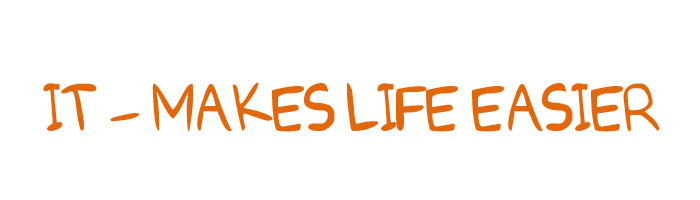 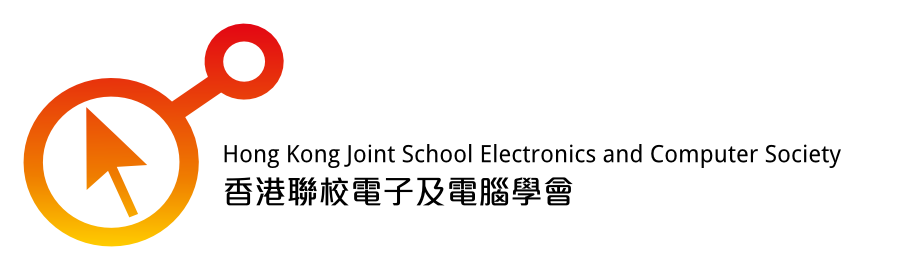 